Saddle Brook Mayor’s Youth Group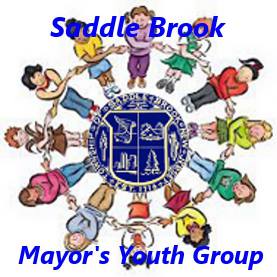 Meeting Minutes 12/5/2020The meeting was called to order at 10:39am on Zoom. We said the Pledge of Allegiance.Christine Genuario, Secretary to Mayor Robert White, discussed the Christmas Holiday Decorating Contest. As of this meeting, seven houses were registered for this contest. A list of addresses will be emailed on Monday, December 21st. Christine asked everyone to submit votes for first, second and third place to her email – cgenuario@saddlebrooknj.gov no later than Saturday, December 26th. The results will be posted to our Facebook page that afternoon.Thomas Van Winkle, Liaison to the Mayor and Council, mentioned that he will be taking photos of the houses between December 21st and 23rd. He invited anyone to submit photos of them judging at saddlebrookmyg@gmail.com.Christine also discussed the Toys for Tots drive in our township. The Mayor’s Youth Group will be involved in this year’s collection. She mentioned that a date will be determined for us to meet at Town Hall and bring our toy donations to the Saddle Brook Police Department headquarters. She said that any donations can be brought to Town Hall on or before the collection date. A drop-off bin is also stationed in the police headquarters.Christine also invited anyone to donate nonperishable food items for the Saddle Brook Community Food Pantry on our Toys for Tots collection day. A representative from the food pantry is expected to attend to pick up all donations.The meeting was adjourned at 11:20am.